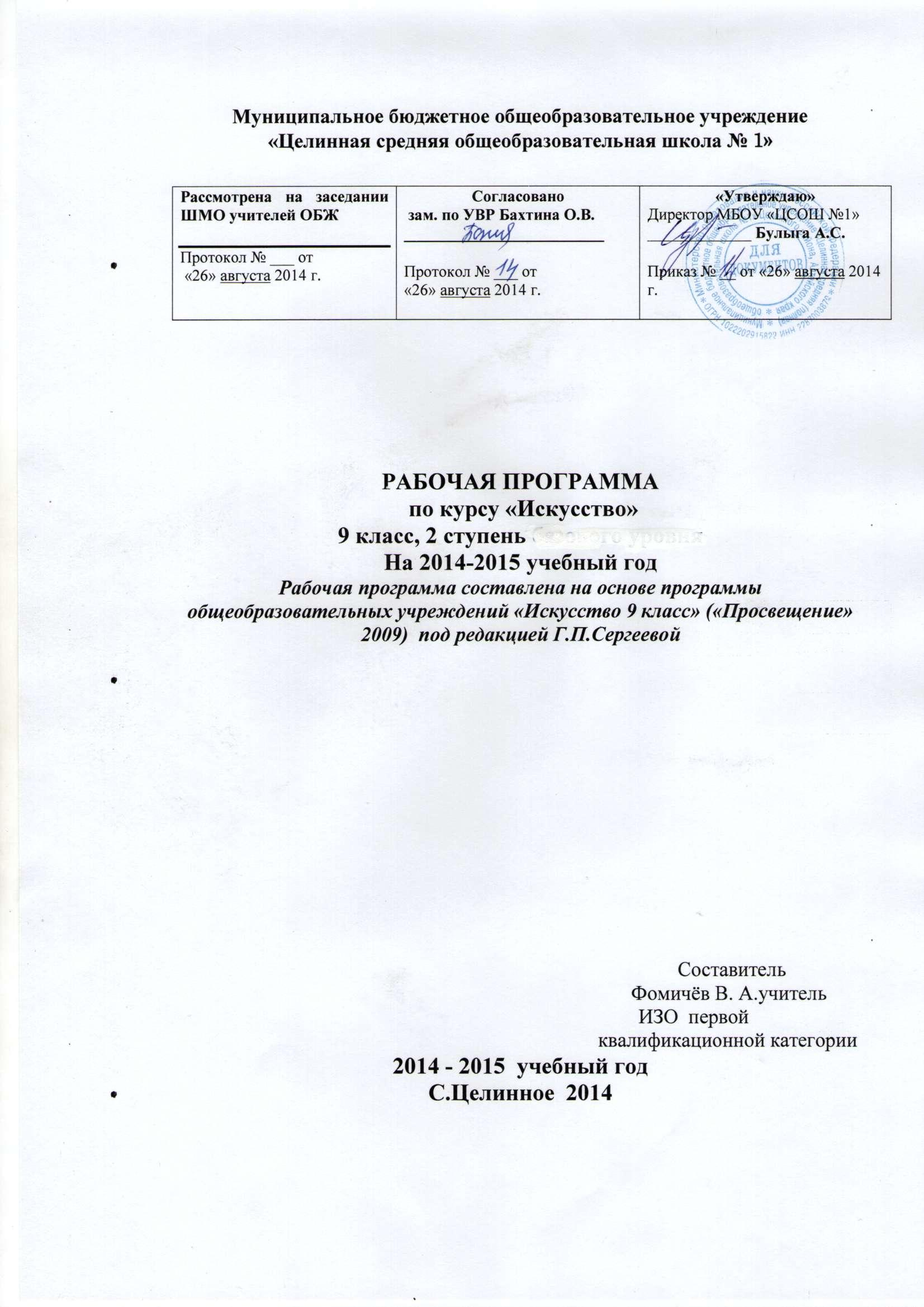 Пояснительная записка	Рабочая программа  по предмету «Искусство» 9 класс составлена с учетом авторской программы  Е.Д. Критской, И.Э. Кашековой и Г.П. Сергеевой для основной школы общеобразовательных учреждений и рассчитана на два года обучения – в 8-9 классах.	Рабочая программа рассчитана на 1 час в неделю для обязательного изучения учебного предмета «Искусство», всего 35 часов, в том числе 1 обобщающий урок в конце каждой четверти.	Данная рабочая программа обеспечена учебно-методическим комплектом авторов Е.Д. Критской, Г.П. Сергеевой, И.Э. Кашековой, включающим Программу по предмету «Искусство» для 8-9 классов  общеобразовательных учреждений, Учебник «Искусство. 8-9 класс» (М.: Просвещение,2010), Творческую тетрадь, Фонохрестоматию.Методическое пособие: «Уроки искусства. Поурочные разработки. 8-9 классы/ Г.П. Сергеева, И.Э. Кашекова, Е.Д. Критская. – М.: Просвещение, 2014.»	Цель: развитие опыта эмоционально-ценностного отношения к искусству как социокультурной форме освоения мира, взаимодействующей на человека и общество.	Задачи: актуализация имеющегося у учащихся опыта общения с искусством; культурная адаптация школьников в современном информационном пространстве, наполненном разнообразными явлениями массовой культуры; формирование целостного представления о роли искусства в культурно-историческом процессе развития человеческого общества; воспитание художественного вкуса; развитие интеллектуальных и творческих способностей подростков; формирование умений и навыков художественного самообразования.	Ожидаемые результаты: воспитание музыкальности, художественного вкуса и потребности в общении с искусством; повышение социально-психологического комфорта в детских и педагогических коллективах.Требования к знаниям, умениям и навыкам учащихся.Учащиеся должны знать/понимать: соответствующую терминологию, изученные шедевры мировой художественной культуры, особенности языка различных видов искусств, пользоваться различными источниками информации об искусстве, описывая явления музыкальной, художественной культуры.Учащиеся должны уметь: ориентироваться в культурном многообразии окружающей действительности, наблюдать за разнообразными явлениями жизни и искусства в учебной и внеурочной деятельности, различать истинные и ложные ценности; мыслить образами, приводить сравнения и обобщения, выделять отдельные свойства и качества целостного явления, пользоваться различными источниками информации об искусстве, описывая явления музыкальной, художественной культуры, делая свои выводы и умозаключения.	Использовать приобретенные знания и умения в практической деятельности и повседневной жизни длявыбора путей своего культурного развития;организации личного и коллективного досуга;выражения собственного суждения о произведениях классики и современного искусства;самостоятельного художественного творчества.Общая характеристика учебного процесса:Методы обучения, используемые на уроках искусства:беседа, лекция, демонстрация, работа с книгой.По степени активности учащихся: объяснительно-иллюстративный методМетоды обучения сопровождаются приемами и средствами, к которым относятся:учебно-наглядные пособия, организационно-педагогические средства, компьютерный класс.Способы обучения, используемые на уроках искусства: индивидуально-групповой способ обучения.Формы, способы и средства проверки и оценки результатов обучения по данной программе:текущий контроль (вопросы, задания, рефераты, сообщения)Защита исследовательских проектов..Для учащихся:Рабочая тетрадь. Структура курса «Искусство»9 классКалендарно-тематическое планирование.9 классФормы контроля в конце четверти, учебного годаВ конце четверти проводится обобщающий урок в различных формах.В конце года проводится урок – концерт или обобщающий урок. Нормы оценки по  предмету искусствоОценка «5» - материал усвоен в полном объеме; изложение логично; основные умения сформированы и устойчивы; выводы и явления точны и связаны с явлениями окружающей жизни;Оценка «4» - в усвоении материала незначительные пробелы, изложение недостаточно систематизированное; отдельные умения недостаточно устойчивы; в выводах и обобщениях имеются некоторые неточности;Оценка «3» - в усвоении материала имеются пробелы, он излагается не систематизировано; отдельные умения недостаточно сформированы; выводы и обобщения аргументированы слабо, в них допускаются ошибки;Оценка «2» - основное содержание материала не усвоено, выводов и обобщений нет;Учебно-методический комплект состоит:Для учителя:	Искусство. 8-9 классы: учебник для общеобразовательных учреждений/ Е.Д. Критская, Г.П. Сергеева, И.Э. Кашекова . – М.: Просвещение, 2011.Фонохрестоматия музыкального материалаИнтернет ресурсыMULTIMEDIA – поддержка предмета1. Мультимедийная программа «Учимся понимать музыку»2. Мультимедийная программа «Соната» Лев Залесский и компания (ЗАО) «Три сестры» при издательской поддержке ЗАО «ИстраСофт» и содействии Национального Фонда подготовки кадров (НФПК)3. Музыкальный класс. 000 «Нью Медиа Дженерейшн».4. Мультимедийная программа «Шедевры музыки» издательства  «Кирилл и Мефодий»5. Мультимедийная программа «Энциклопедия классической музыки» «Коминфо»6. Электронный  образовательный ресурс (ЭОР) нового поколения (НП) 7. Мультимедийная программа «Музыка. Ключи»8.Мультимедийная программа "Музыка в цифровом пространстве"9. Мультимедийная программа «Энциклопедия Кирилла и Мефодия 2009г.»10.Мультимедийная программа «История музыкальных инструментов»11.Единая коллекция - http://collection.cross-edu.ru/catalog/rubr/f544b3b7-f1f4-5b76-f453-552f31d9b16412.Российский общеобразовательный портал - http://music.edu.ru/13.Детские электронные книги и презентации - http://viki.rdf.ru/14. «Уроки музыки с дирижером Скрипкиным». Серия «Развивашки». Мультимедийный диск (CD ROM) М.: ЗАО «Новый диск», 2008. 15. CD-ROM. «Мир музыки». Программно-методический комплекс» под редакцией Г.П.Сергеевой. ЗАО «Новый диск», 2009.Список научно-методической литературы.«Сборник нормативных документов. Искусство», М., Дрофа, 2005г.«Музыкальное образование в школе», под ред., Л.В.Школяр, М., Академия, 2001г.Алиев Ю.Б. «Настольная книга школьного учителя-музыканта», М., Владос, 2002г.№Наименование разделаКоличество часовКоличество часовКоличество часовВсего	теоретические   практические 1Воздействующая сила искусства992Искусство предвосхищает будущее773Дар созидания. Практическая функция искусства11114Искусство и открытие мира для себя88Итого:35351№Наименование раздела программы, тема урокаВсего часовИз них Дата Дата№Наименование раздела программы, тема урокаВсего часовКонтрольные и диагностическиеПо плану  Факт IВоздействующая сила искусства 91-3Искусство и власть. Знакомство с произведениями разных видов искусства, их оценка с позиции позитивных или негативных влияний на чувства и сознание человека. Отражение и прославление величия в триумфальных сооружениях. Использование музыки в государствах с тоталитарным режимом. Поднятие духа народа в искусстве ВОВ. Значение песен военных лет и песен на военную тематику. Музыка к кинофильмам. Внушающая сила рекламы и настенной живописи. Многообразие направлений в современной эстрадной отечественной и зарубежной музыке. Протест против идеологии социального строя в авторской песне. Компенсаторная функция джаза. Основные библейские сюжеты и их трактовка в произведениях поэтов и писателей 19-21 вв. стихи поэтов-фронтовиков, поэтов-песенников. Рекламные видеоклипы.304.0911.0918.094-5Какими средствами воздействует искусство?Композиция. Форма. Ритм. Фактура. Законы музыкальной композиции и их претворение в произведениях разных жанров. Виды развития музыкального материала и типы музыкальной драматургии.225.0902.106-7Храмовый синтез искусств. Виды храмов: античный, православный, католический, мусульманский. Воздействие на эмоции человека храмового синтеза искусств. Духовная музыка в храмовом синтезе искусств. Возвышенность религиозно-нравственных идеалов.209.1016.108-9Синтез искусств в театре, кино, на телевидении. Создание художественного замысла и воплощение эмоционально-образного содержания музыки сценическими средствами.223.1030.10IIИскусство предвосхищает будущее 710-11Дар предвосхищения. Какие знания дает искусство? Постижение художественных образов различных видов искусства, освоение их художественного языка. Использование иносказания в живописи символистов. Предвидение как форма утверждения духовных ценностей, гротеск в музыке как форма протеста. Оценка произведений с позиции предвосхищения будущего, реальности и вымысла. 213.1120.1112Предсказание в искусстве. Предсказание грядущих событий.127.1213-14Художественное мышление в авангарде науки204.1211.1215-16Художник и ученый. Предсказание научных открытий. Поиск новых возможностей языка искусства: цветомузыка, музыкальные инструменты, компьютерная музыка, лазерные шоу. Авангард в музыке как отражение жизненных противоречий, поиск новых выразительных средств и форм. Рок-музыка, ее выразительные, эмоциональные и ассоциативные возможности. Выявление скрытого пророчества будущего в произведениях современного искусства. 218.1225.12IIIДар созидания. Практическая функция искусства 1117Эстетическое формирование искусством окружающей среды. Особенности художественных образов различных искусств, их оценка с позиции эстетических и практических функций. Архитектура, монументальная скульптура, декоративно-прикладное искусство, формирующие вид города или площади в разные эпохи.115.0118Архитектура исторического города. Афинский Акрополь. Соборная площадь Московского Кремля, панорама Петропавловской крепости и Адмиралтейства в Петербурге. Монументальная скульптура. Предметы мебели, посуда.122.0119Архитектура современного города. Дизайн современной среды. Монументальная живопись и декоративная скульптура.129.0120Специфика изображений в полиграфии. Иллюстрации к сказкам. Журнальная графика. Описание быта разных эпох в русской и зарубежной литературе.105.0221Развитие дизайна и его значение в жизни современного общества112.0222Декоративно-прикладное искусство119.0223-24Музыка в быту. Массовые, общедоступные искусства. Музыка как знак, фон, способ релаксации. Фотография. Кино. Телевидение. 226.0205.0325-26Изобразительная природа  кино. Музыка в кино. Роль музыки в звуковом и немом кино. Значение киноискусства в популяризации музыкальной классики. Особенности музыкального воплощения образов в театре, на телевидении.212.0319.0327Тайные смыслы образов искусства. Загадки музыкальных хитов. Выявление эстетической, нравственной и практической направленности театральных постановок и фильмов.102.04IVИскусство и открытие мира для себя 828-29Вопрос себе как первый шаг к творчеству. Изучение разнообразных взглядов на роль искусства и творческой деятельности в процессе знакомства с произведениями различных видов искусства. Изображение различных представлений о системе мира в графике и декоративных композициях. Симметрия и асимметрия в искусстве и науке. 209.0416.0430Литературные страницы. Понимание красоты в искусстве и науке: общее и особенное. Искусство в жизни выдающихся деятелей науки и культуры.123.0431-35Исследовательский проект«Пушкин – наше всё». Воплощение образа поэта и образов его литературных произведений средствами разных видов искусства.530.0407.0514.0521.0528.05